Meeting minutesMarch 12th, 2020Product Compliance Virtual chapter Organization committee 
Product Compliance virtual chapter; PSES Secretary's Personal Roomhttps://ieeemeetings.webex.com/meet/danieceieee.org591 176 079Join by phone+1-415-655-0002 US Tol1-855-282-6330 US Toll FreeAccess code: 591 176 079For global call-in numbers go to the following link:https://ieeemeetings.webex.com/cmp3300/webcomponents/widget/globalcallin/globalcallin.do?siteurl=ieeemeetings&serviceType=MC&eventID=672496067&tollFree=1.************************.Committee Members: Win, succeed, strive, master, achieveGia Pappas (Gia Fedo), Kati Wenzel, Lei Wang, Lauren Foster, Tom Brenner, Nate Osborn, Sherry Tischler/David Kramlich/David, Yike Hu, Silvia Diaz Monnier, Don Gies, Mariel Acosta, Ken Kapur, Shaima Adin, Bansi PatelAttendees: Heribert, Yike, Kati, Mariel, Tom, Bansi, Jim Douglas, Sherri TischlerCall to order        12:02    pm NYUSA time (5 min)	Welcome: Yike HuGeneral (5 min)	Housekeeping and Secretary's Report: GeneralApproval of previous Meeting Report -  min)	Working item Topics: Yike HuReminder – Core Team meets on 2nd Thursday of the month. 2020 Officers (Please upload your bio)Chair: Yike Hu,  Vice Chair: Kati WenzelSecretary: Mariel Acosta-GeraldinoVP of member Services: Bansi PatelVP of Communications: Shaima AdinVP of technical activities: Nate Osborne, WebMaster- Jim Douglas Action items from FebCertificate of recognition to 2019 board was sent. Feb meeting recap (Sherri)- Only one thing, the email address for the speaker should be listed in the slides for any follow up questions. Paul did a great job, and it seems he liked the experience because he volunteered to do a second session.Sherri’s guide to the moderator was reviewedThe guide will be uploaded to PSES VC website under working document PSES Website Update (Jim) Jim Douglas: Given I have a 3M laptop and work over the 3M system I was and unable to obtain files via dropbox, Filezilla at 3M or webmaster files and training. 3M has some intensive security measures and getting approvals has been very limited. I have been looking for ways to support this activity within 3M and so far nothing yet. Looking into possibly ways that will work at 3M to complete this. May try to complete this at home on personal internet system once I obtain a non-3M hardware to do soJim met with Julia. Right now, he can not do any of the work needed to be the website coordinator.Julia to upload information to PSES member only section and see if Jim can download information from there.Meeting announcement:  Linkedin post/password protection. Discussed the possibility that we post a generic note on linkedin, with a link to the website. In the website, we could post the webex call info under the member only section to get IEEE PSES members access the data.Two copy of announcement will be created in future. One copy is same as current version. The other copy will contain direction to guide traffic to  PSES VC website.A section of the PSES VC member only will be used as the place to store password for each seminar.PSES VC recognition (Tom)Tom Brenner: I’d like to follow up on where we are with Chapter recognition within the PSES and IEEE as a whole. I intended to go to the “local” IEEE Worcester County (Massachusetts) Section meeting last night but worked until 6:15 and didn’t feel up to it.  The Section has previously offered to support a chapter which as of now must still be organized within an IEEE Section.  We decided a while back that this does not make sense for a membership that is widely dispersed geographically and some of us wrote to IEEE requesting a change to the requirements for organizing chapters.  We got some responses but no action has been taken as far as I know.Discussed possibilities about formal recognition, no real plan to make it through due to IEEE strict rules. Bansi proposed to bring this forward again to the IEEE PSES board of governor’s meeting.Tom mentioned we need to have a way to get recognition for the work we are doing.Virtual chapter should continue to work as an independent chapter, potentially as seed to grow local chapter. Bansi will report back his discussion with the board meeting in next core meeting.Bansi Patel. One new member added. Doing a lot of work promoting the chapter, including among the students. Bansi will send a note to Yike with a possible contact.May consider setting up a meeting during May- in case ISPCE is cancelled.MiscBansi will send Yike a couple of names for potential speakers. Potentially to have a key note speaker for the may seminar.Presentations:Help, support, cooperate, be fair, shareSponsor/moderator: The job of the sponsor is to identify the speaker, get the slides, get the bio, do the introduction, get pre-arranged questions, prepare/distribute announcement or contact vp of communication to do that.Sponsor: please send the announcement to secretary before the first week of your presentation month.(5min)	Concluding Remarks (1min)	Adjourn __pm EST USA time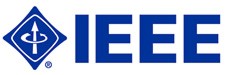 IEEE Product Safety Engineering Society 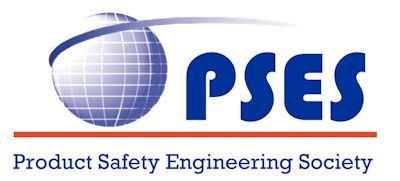 2019Jan 17, 19 CompletedLaurenPeter DiesingLeakage for medical devicesA; Blast email to PSES did NOT go out.Feb 21, 19 Completed NatePeter perkinsOuch-hot laptopTrial 1 done.Mar 21, 19CompletedTom BrennerDoug NixFunctional safety session 1A+; blast email went out. 6 new chapter membersApr 18th, 19CompletedTom BrennerDoug NixFunctional safetySession 2A; beep- joining. Annoying +ran over and could not provide interactive discussionMay, 19SkipsymposiumSkip Symposium – no meetingJune 20th, 19CompletedMarielBob GriffinProduct safety and the IoTA, 67 attendeesJuly 18th, 19CompletedTom BrennerDoug NixFunctional safetySession 3A, =~50, Aug 15th, 19CompletedKatiPaul schilke +Curtis Bender Harmonization of iec and north American  North America standardA, 43Two presenters.  Sept 19th, 19completedJim DGary TornquistPOWER SUPPLY SAFETYB+, 41  enter/exit beep kept going off, though attendance remained at 41. Mistake on announcement.Oct 17th, 19CompletedYikeTed EckertAlternate Low Power Modes in power suppliesA+, About 37 participantsNov, 19skipLocal symposiumskipDec, 19skipAsia symposiumskip2020Jan 16th, 20Penciled-inTom brennerKen RossTopic: Component part and raw material suppliers vs. OEMDonefeb 20th, 20Penciled-inSherri Tischler- Paul T KellyNeed to close on topix, he suggested North American Division 2 Certification… In 5 Easy Steps An Introduction to Hazardous Locations - Basics and Protection ConceptsDoneMar 19th, 20Penciled-inYikeAshish AroraManufacturing Li-ion Cells & BatteriesDry run completed.Apr 16th, 20Penciled-inLauren FosterMike Shermanorigins and basics of fire and shock protectionsAcceptedMay, 20SkipsymposiumSkip symposiumJune 18, 20Penciled-inCurtis BenderKevin RobinsonOSHAAcceptedJuly 16, 20MarielMichael AndersonROHSAcceptedAug 20, 20Tom BrennerKen RossPart II of Ken Ross’s presentationTom to reach outSep 17, 20?Heribert+KenBREXIT-  Heribert is OK to do this presentation by SeptemberOct 15, 20Nov, 20SkipDec, 20Skip2021Jan , 21Feb , 21Mar, 21Apr, 21May, 21SkipsymposiumSkip symposiumJune, 21July , 21Aug , 21Sep , 21Oct , 21Nov, 20Dec, 20Skip